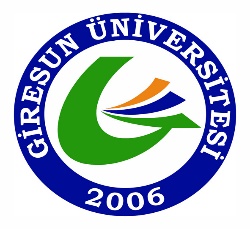 T.C.GİRESUN ÜNİVERSİTESİŞEBİNKARAHİSAR SAĞLIK HİZMETLERİ MESLEK YÜKSEKOKULU GÖREV TANIMI FORMUT.C.GİRESUN ÜNİVERSİTESİŞEBİNKARAHİSAR SAĞLIK HİZMETLERİ MESLEK YÜKSEKOKULU GÖREV TANIMI FORMU  YÜKSEKOKUL  YÜKSEKOKUL  YÜKSEKOKUL  Görevi  Görevi  Görevi: ÖĞRENCİ İŞLERİ: ÖĞRENCİ İŞLERİA-A-A-SORUMLULUKLARSORUMLULUKLAR01-01-01-Yeni öğrencilerin kayıtlarını yapar.Yeni öğrencilerin kayıtlarını yapar.02-02-02-Dönemlik başarı oranlarını listeler.Dönemlik başarı oranlarını listeler.03-03-03-İkinci öğretim öğrencilerinden % 10’a girenleri tespit eder.İkinci öğretim öğrencilerinden % 10’a girenleri tespit eder.04-04-04-Öğrencilerin eğitim-öğretim ile ilgili sorularını cevaplandırır ve ilgili birimlere yönlendirir.Öğrencilerin eğitim-öğretim ile ilgili sorularını cevaplandırır ve ilgili birimlere yönlendirir.05-05-05-YÖK’ten gelen Ö1 formlarını doldurur.YÖK’ten gelen Ö1 formlarını doldurur.06-06-06-Gerektiğinde öğrenci işlemleri için kurum içindeki diğer birimlerle iletişim kurar.Gerektiğinde öğrenci işlemleri için kurum içindeki diğer birimlerle iletişim kurar.07-07-07-Öğrencilerle ilgili tüm evrakları 5 yıl süresince arşivler.Öğrencilerle ilgili tüm evrakları 5 yıl süresince arşivler.08-08-08-Servis dersleri için yapılan muafiyet sınav sonuçlarının ilanını yapar ve bu sonuçlar ile ilgili gerekli işlemleri yürütür.Servis dersleri için yapılan muafiyet sınav sonuçlarının ilanını yapar ve bu sonuçlar ile ilgili gerekli işlemleri yürütür.09-09-09-Öğrencilerin kayıt dondurma ve kendi isteğiyle kayıt sildirme taleplerine ilişkin işlemleri yürütür. Öğrencilerin kayıt dondurma ve kendi isteğiyle kayıt sildirme taleplerine ilişkin işlemleri yürütür. 10-10-10-Öğrencilerin stajla ilgili işlemlerini yapar.Öğrencilerin stajla ilgili işlemlerini yapar.11-11-11-Katkı payı kredisi listelerini ilan eder ve dosyalar.Katkı payı kredisi listelerini ilan eder ve dosyalar.12-12-12-Öğrenci belgesi, transkript vb belgeleri hazırlar.Öğrenci belgesi, transkript vb belgeleri hazırlar.13-13-13-Başbakanlık bursu alan öğrencilerin başarı durumlarını ilgili birime bildirir.Başbakanlık bursu alan öğrencilerin başarı durumlarını ilgili birime bildirir.14-14-14-Kredi ve Yurtlar Kurumu’ndan gelen listeleri inceleyerek, ilgili yerleri doldurur.Kredi ve Yurtlar Kurumu’ndan gelen listeleri inceleyerek, ilgili yerleri doldurur.